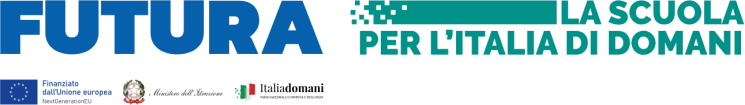 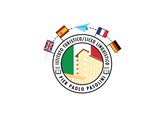 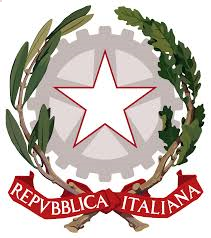 ISTITUTO TECNICO STATALE PER IL TURISMO – LICEO LINGUISTICO – LICEO DELLE SCIENZE UMANE“PIER PAOLO PASOLINI”20134 MILANO – Via L. Bistolfi, 15 – Tel 02.2104001E-mail: mitn02000x@istruzione.itCod. Fisc. 80132210156 Cod. Mecc. MITN02000Xitspasolini.edu.itMODELLO DOMANDA PERSONALE ASSISTENTE AMMINISTRATIVO/COLLABORATORE SCOLASTICO (cancellare la parte che non interessa)AL DIRIGENTE SCOLASTICO dell’ITT/Liceo Linguistico Pasolini di MilanoVia Bistolfi , 15Oggetto: Missione 4 – Istruzione e Ricerca – Componente 1 – Potenziamento dell’offerta dei servizi di istruzione: dagli asili nido alle Università per entrambe le linee di investimento – Linea di investimento 1.4. “Intervento straordinario finalizzato alla riduzione dei divari territoriali nel I e II ciclo della scuola secondaria e alla lotta alla dispersione scolastica” - Codice progetto M4C1I1.42022-981 - P-14855– Titolo: Inclusione sociale e lotta al disagio CUP: C44D22002930006Il/La sottoscritto/aCOGNOMENOMECODICE FISCALELUOGO DI NASCITAPROVINCIA		COMUNE DI RES.ZAPROVINCIACAPTELEFONOE-MAILIn servizio presso questo Istituto Scolastico in qualità di: ASSISTENTE AMMINISTRATIVO/COLLABORATORE SCOLASTICO (cancellare la parte che non interessa) CHIEDEdi partecipare alla selezione interna, di cui all’ Avviso prot.n. 1081/2024 del 05/03/2024 al fine di individuare figure di assistente amministrativo/assistente tecnico/collaboratore scolastico a cui affidare l’incarico i seguenti progetti:ASSISTENTI AMMINISTRATIVI (barrare per quale progetto intende produrre domanda)COLLABORATORI SCOLASTICI (barrare per quale progetto intende produrre domanda)DICHIARAFIGURA DI ASSISTENTE AMMINISTRATIVO:La propria Disponibilità ad accettare l’incarico;Esperienza pregressa attinente all’incarico; Conoscenze e uso della piattaforma on line “gestione progetti piattaforma FUTURA”.FIGURA DI COLLABORATORE SCOLASTICO:Disponibilità ad accettare l’incarico. AUTORIZZAZIONE AL TRATTAMENTO DEI DATI PERSONALI (INFORMATIVA AI SENSI DELL’ART. 13 DEL D.LGS. 196/2003)Con la presente il/la sottoscritt 	DICHIARADi essere informato, ai sensi dell’art. 13 del D.Lgs.196 /2003 sulla tutela dei dati personali, che i propri dati personali forniti all’atto della compilazione della presente richiesta saranno trattati in conformità alle norme legislative e regolamentari vigenti e applicabili, con modalità automatiche, anche mediante sistemi informatizzati solo ed esclusivamente nell’ambito delle operazioni necessarie a consentire il corretto svolgimento e funzionamento di tutte le attività legate alle attività proposte.Di acconsentire con la presente dichiarazione, al trattamento dei propri dati personali, svolto con le modalità e per le finalità sopra indicate, ed in conformità alle norme legislative e regolamentari vigenti e applicabili.Di essere a conoscenza del fatto di poter esercitare i diritti previsti dall’art. 7 della Legge 196/2003, tra i quali il diritto di ottenere la conferma dell’esistenza o meno di dati nonché la loro cancellazione, mediante comunicazione scritta da inoltrarsi al titolare del trattamento dei dati personali ai sensi e per gli effetti della stessa legge.Di essere a conoscenza che titolare del procedimento è l’ l’ITT/Liceo Linguistico Pasolini di MilanoLuogo e data	Firma PartecipanteDATA DI NASCITA//VIA/PIAZZA/CORSON.